Муниципальное бюджетное учреждение 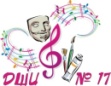 дополнительного образования «Детская школа искусств № 17» городского округа Самара.Самара, Гагарина 58, тел.(факс) 260-83-01ПОЛОЖЕНИЕШКОЛЬНОЙ ТЕОРЕТИЧЕСКОЙ ОЛИМПИАДЫ «МУЗЫКАЛЬНЫЙ ЭРУДИТ»Основная цель Олимпиады: Проведение выпускного экзамена у выпускников 7 класса по предмету «Музыкальная литература» в форме школьной теоретической олимпиады «Музыкальный эрудит»,  развитие у учеников разносторонних музыкальных навыков посредствам игровой деятельности.Задачи Олимпиады:облегчить процесс изучения, закрепления учебного материала по предмету «Музыкальная литература» в силу возрастных особенностей учеников;приобрести навыки элементарного анализа средств музыкальной выразительности, формы, стиля.Сроки и место проведения Олимпиады:     Олимпиада проводится на базе структурного подразделения ДШИ № 17.Срок проведения Олимпиады: 12 мая 2018 г.Точное место проведение олимпиады утверждается администрацией ДШИ дополнительно.  Организатор Олимпиады: Организатором Олимпиады является Муниципальное бюджетное учреждение дополнительного образования «Детская школа искусств № 17» городского округа Самара.Участники Олимпиады:Для участия в олимпиаде допускаются выпускники 7 класса ДШИ № 17.Жюри Олимпиады:Членами жюри Олимпиады являются педагоги дополнительного образования по предмету «Музыкальная литература»  и администрация ДШИ № 17.Этапы олимпиады, критерии оценки:Олимпиада проходит в 3 тура, после каждого тура идёт подсчет баллов. Максимальное количество баллов по турам:1 тур «Общетематические вопросы» – 15 баллов2 тур «Творчество и биография композиторов» – 22 балла3 тур «Оперы и балеты русских и зарубежных композиторов» – 15 баллов После подсчета завершающего тура баллы за все туры суммируются и на основании данных результатов присваиваются:Диплом 1 степениДиплом II степениДиплом  III степени Также на основании общего результата выпускника определяется его оценка по предмету «Музыкальная литература». Награждение участников Олимпиады: Церемония вручения дипломов проводится сразу же после объявления результатов олимпиады. 